Evidência de Teste[EUC_xxxx – Nome da Especificação de Caso de Uso][Sigla] – [Nome do Projeto][Sigla] – [Nome do Projeto]Gestor do ProjetoGerente de Projeto[nome][nome][email][email][telefone][telefone]Histórico de RevisãoHistórico de RevisãoHistórico de RevisãoHistórico de RevisãoHistórico de RevisãoDataDemandaAutorDescriçãoVersão[][XX00000][Nome do autor][Descrever as principais alterações realizadas no documento, evidenciando as seções ou capítulos alterados][X]Objetivo deste DocumentoEste documento tem como finalidade demonstrar todos os fluxos executados que comprovam o teste realizado nas demandas corretivas ou evolutivas.Evidência do Incidente (somente para demandas corretivas)Descrição do IncidenteDescrição: [“descrição informada pelo usuário do incidente ocorrido”].Telas do Incidente [“Anexar as telas que demonstram o erro ocorrido.” ].Fluxo 1 – [Nome do Fluxo] Cenário de Teste (Preenchimento pelo Analista de Requisitos)Cenário de teste: [Parte que informa o que e como deve ser executado todos os cenários. Exemplo: “Cadastrar usuário com sucesso, falha no cadastro do usuário, etc”].Critérios de Aceite (Preenchimento pelo Analista de Requisitos)Critérios de aceite: [Parte que informa os critérios de aceite sobre a funcionalidade que está sendo testada. Exemplo: “Os ícones e texto devem estar centralizados na tela, O botão “pular”, quando acionado deve direcionar para a tela de autenticação”]Evidência de Teste (Preenchimento pela Equipe de Testes)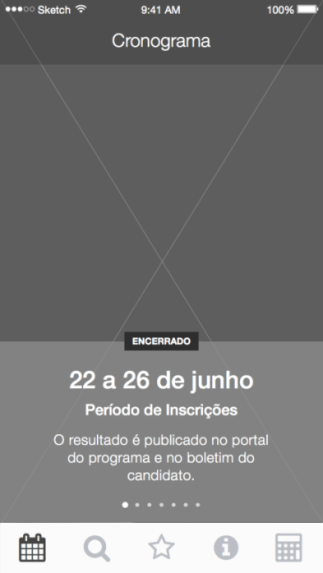 Fluxo 2 – [Nome do Fluxo]Cenário de Teste (Preenchimento pelo Analista de Requisitos)Cenário de teste: [Parte que informa o que e como deve ser executado o cenário. Exemplo: “Abrir o aplicativo pela primeira vez após a instalação”].Critérios de Aceite (Preenchimento pelo Analista de Requisitos)Critérios de aceite: [Parte que informa os critérios de aceite sobre a funcionalidade que está sendo testada. Exemplo: “Os ícones e texto devem estar centralizados na tela, O botão “pular”, quando acionado deve direcionar para a tela de autenticação”]Evidência de Teste (Preenchimento pela Equipe de Testes)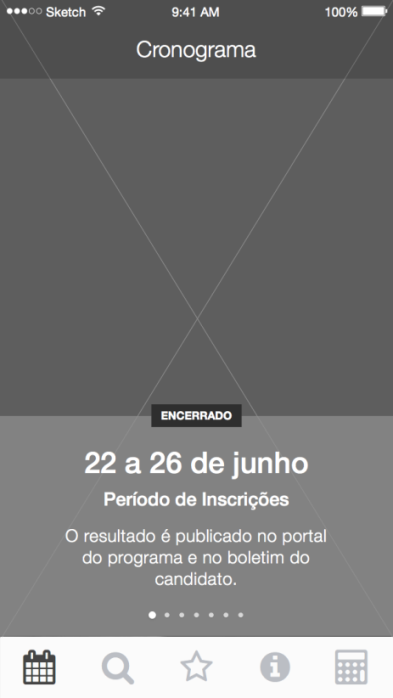 